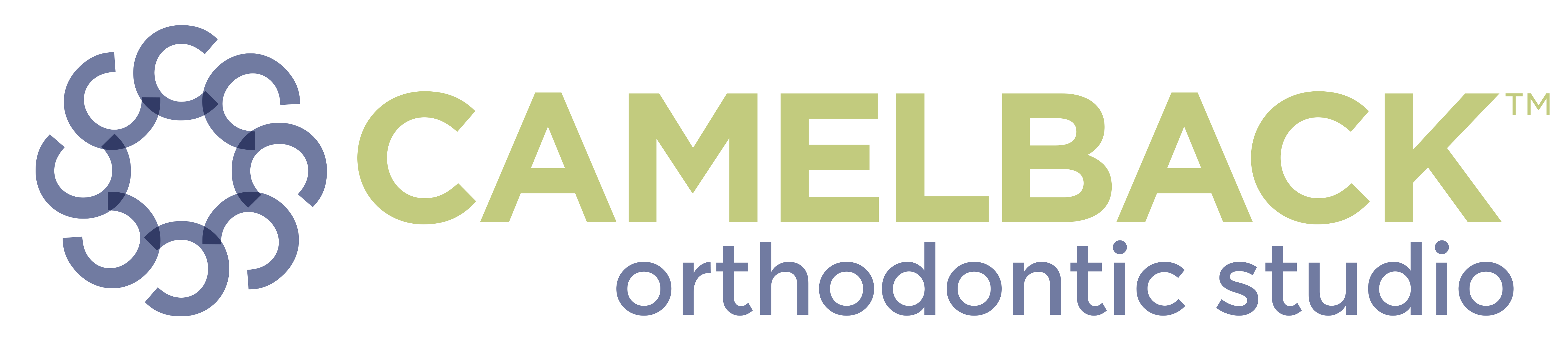 Health History FormPatients Name: _________________________________  Age: __________  Birthday__________________Name you like to be called: ___________________________ School: _____________________________Grade: _____________ Social Security Number: _______________________________________________ Home Phone: _______________________________  Cell Phone: ___________________________________Email Address: ______________________________________________________________________________Home Address: ______________________________________________________________________________City: _________________________________  State: ________________  Zip Code: _____________________How long at this address: __________________________Responsible PartyName: _________________________________________  Marital Status: _____________________________Home Address: ______________________________________________________________________________City: _________________________________  State: ________________  Zip Code: _____________________Previous Address: ___________________________________________________________________________City: _________________________________  State: ________________  Zip Code: _____________________Social Security #: ___________________________  Birthdate: ____________________________________ Relationship to Patient: ____________________________  Employer: ___________________________Occupation: _________________________________  Number of years employed: _______________Insurance InformationInsured’s Name ___________________________________ Insured SS #: ___________________________Insurance Co. ________________________________________________________________________________Insurance Co. Address: ______________________________________________________________________Phone #: _________________________________  Insured Employer: _____________________________Do you have duel coverage?: Yes __________  No __________  If yes: _________________________Insured’s Name ___________________________________ Insured SS #: ___________________________Insurance Co. ________________________________________________________________________________Insurance Co. Address: ______________________________________________________________________Phone #: _________________________________  Insured Employer: _____________________________Medical / Dental HistoryPhysician’s Name: ________________________________________  Phone: _________________________Dentist Name: _____________________________________________  Phone: _________________________Please Circle  Yes	No	Are you currently under any medical treatment?Yes	No	Do you have pain, clicking and/or popping noises in the jaw?Yes	No	Are you aware of either clenching or grinding of the teeth?Yes	No	Do you have frequent headaches?  How often? ___________________Yes	No	Do you have ear problems, either aches, ringing, dizziness, fullness? Yes	No	Do you have difficulty breather through the nose?Yes	No	Do you have habits such as nail biting, finger or thumb sucking?Yes	No	Do you have speech problems, or are you in speech therapy? Yes	No	Have you had your tonsils and/or adenoids removed?Yes	No	Has there been a history of joint swelling, asthma, TB, Aids, Kidney, 		Liver Condition, Epilepsy, Rheumatic Fever, Other Major Illness?If Yes to the above question, please list which ones: _____________________________________Yes	No	Do you bleed easily?Yes	No	Is there a tendency to faint or become dizzy?Yes	No	Do you have allergies? (Sulphur, penicillin, novocaine, etc.) If Yes to the above question, please list which ones: _____________________________________Yes	No	Are you currently taking any medications?If Yes to the above question, please list which ones: _____________________________________Yes	No	Do you have a heart condition?Yes	No	Do you pre-medicate? If Yes to the above question, your Cardiologist name? : __________________________________Yes	No	Do you have sleep apnea?Yes	No	Do you smoke or chew tobacco?Yes	No	Have there been any injuries to the teeth?If Yes to the above question, please describe: ______________________________________________________________________________________________________________________________________________Yes	No	Have you had any permanent teeth extracted?If Yes to the above question, please list which ones: _____________________________________Signature: _____________________________________________  Date: ___________________________Patient Consent FormThis Notice Describes How Medical Information About You May Be Used And Disclosed And How You Can Get Access To This InformationPlease Review This Carefully,The Health Insurance Portability & Accountability Act of 1996 (“HIPPA”) is a federal program that requires that all Dental records and other individually identifiable health information used to disclosed by us in any form, whether electronically, on paper, or orally, are kept properly confidential.  The act gives you, the patient, significant new rights to understand and control how your health information is used.  “HIPPA” provides penalties for covered entities that misuse personal health information.  As required by “HIPPA”, we have prepared this explanation on how we are required to maintain the privacy of your health information and how we may use and disclose your health information.We may use and disclose your medical records only for each of the following purposes: treatment, payment and health care operations.  Treatment means providing, coordinating, or managing health care and related services by one or more health care providers.  An example of this would include a physical examination. Payment means such activities as obtaining reimbursement for services, confirming coverage, billing or collection activities, and utilization review.  An example of this would be sending a bill for your visit to your insurance company for payment. Health care operations include the business aspects of running our practice, such as conducting quality assessment and improvement activities, auditing functions, cost-management analysis, and customer service.  An example would be an internal quality assessment review.  We may contact you to provide appointment reminders or information about treatment alternative or other health related benefits and services that may be of interest to you. Any other use and disclosures will be made only with your written authorization.  You may revoke such authorization in writing requests to the Privacy Officer. I, _________________, have had full opportunity to read and consider the contents of this Consent form and your Notice of Privacy Practices.  I understand that, by signing this form, I am giving my consent to your use and discloser of my protected health information to carry out treatment, payment activities and health care options.  Signature: _________________________________		Date: _________________________	What is your main concern?__________ Overjet (Buck Teeth)     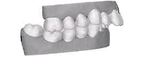 __________ Spaced Teeth                       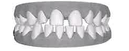 __________ Crooked or Crowded teeth 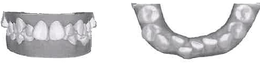 Other: _________________________________________________________________________________________What style of treatment would you prefer?__________ Metal Braces              ____________ Clear Braces         __________ Invisalign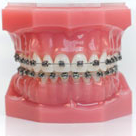 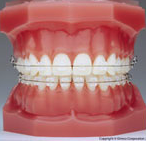 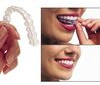 Upon Completion, Please Fax To: 
(480) 245-7197 or email it to cos@c-orthodonticstudio.com 